         Charnwood-Dunlop School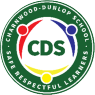                 5/6 Term 2 Week 3 Home LearningThis term, 5/6 will continue learning about states of matter and will finish up with their natural disasters inquiry unit.  We will then move into our Civics and Citizenship inquiry unit for the remainder of term 2. In the timetable below there are tasks related to these topics along with literacy and math lessons to revise and extend on concepts learnt at school. Navigating the timetable: We recommend that as a family you set your own PBL (positive behaviours for learning) expectations for your child’s home learning. This will assist you to avoid misunderstandings and to set expectations and routines. We have included below some PBL expectations that you may wish to use with your child throughout the week. Please remember to keep the activities short (approx 30 minutes). If it is becoming stressful, then stop, take a break and come back to the task when everyone is feeling refreshed.The timetable is a suggested schedule only.  This can be adapted to meet the needs of your family, however some lessons may not be available until the set day.  There is no expectation that your child has to complete all activities throughout the week, however the more your child participates the more they will get out of online learning. Try to balance academic tasks and life skills.Your mental and physical wellbeing are just as important as your learning as we navigate these uncharted waters. The majority of the below tasks will be completed in google classroom.  If you can not access this, you will be able to access some of these tasks/worksheets from the Charnwood-Dunlop School website under home learning. If you have any questions about your child’s learning or want to provide us with updates please email your child’s teacher. Additional learning-	Extra Hot Writes- 	Extra Hot Reads- 	Continue with Weekly Challenge - 	BRAIN ART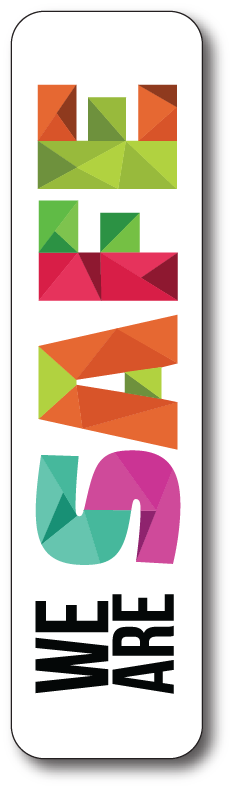 We wash our hands with soap frequentlyWe follow instructionsWe do not access content on the internet without parents or teachers permission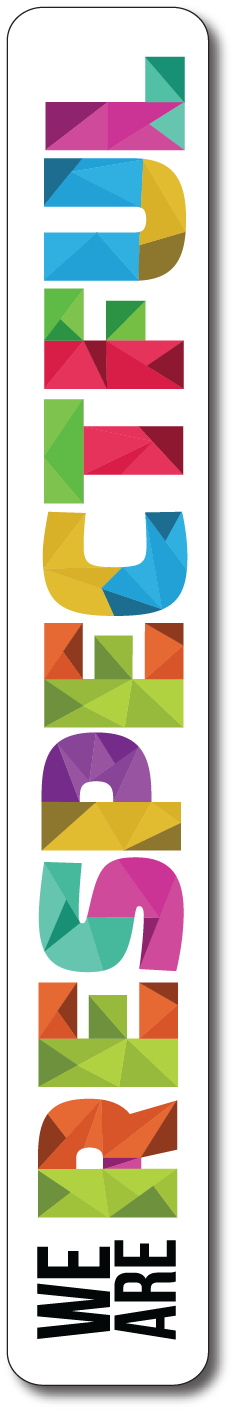 We use kind wordsWe put our things way We wait our turn when using google meets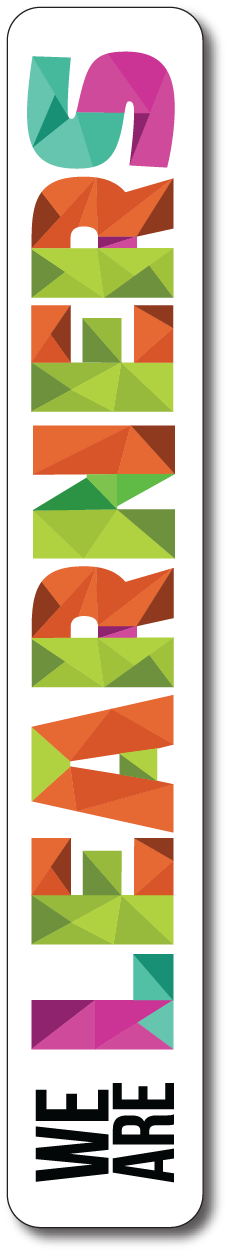 We try our bestWe ask questions to find out something newWe use our chromes appropriately MondayTuesdayWednesdayThursdayFridayMorningHot ReadsHot ReadsHot ReadsHot ReadsHot WritesMorningAudio book Chapter 8 - Please refer to google classroom for instructionsSpelling and GrammarSentence buildingPersuasive WritingFinal letter to Mr LansAudio bookChapter 9 - Please refer to google classroom for instructionsNational GeographicLet’s take a look at the world around usNorth AmericaEuropeAntarctica South AmericaOnce you have watched these short videos you will need to write a minimum of 5 facts down in your online literacy book for each continent.  Make sure you use a heading and put enough details in your dot points for us to understand what you are writing about. MorningSpelling and GrammarSentence buildingSEL / PBLSee activity from Mrs Middleton in her google classrooms. If you haven’t joined yet, the Classroom code is kextxrvSpellingWord of the Week Challenge Persuasive writingGetting your point across!Looking at the OREO template to express our thoughts and ideas.National GeographicLet’s take a look at the world around usNorth AmericaEuropeAntarctica South AmericaOnce you have watched these short videos you will need to write a minimum of 5 facts down in your online literacy book for each continent.  Make sure you use a heading and put enough details in your dot points for us to understand what you are writing about. Take a break!!!Take a break!!!Take a break!!!Take a break!!!Take a break!!!Take a break!!!MiddleDaily fitness and Brain Buster ChallengeTake a look into your weekly challenge book for this week's fitness challenges and brain buster. Don’t forget to upload a photo into the answer section of you doing fitness and make sure to put your challenge answers in to earn epraise points  and prizes! Daily fitness and Brain Buster ChallengeTake a look into your weekly challenge book for this week's fitness challenges and brain buster. Don’t forget to upload a photo into the answer section of you doing fitness and make sure to put your challenge answers in to earn epraise points  and prizes! Daily fitness and Brain Buster ChallengeTake a look into your weekly challenge book for this week's fitness challenges and brain buster. Don’t forget to upload a photo into the answer section of you doing fitness and make sure to put your challenge answers in to earn epraise points  and prizes! Daily fitness and Brain Buster ChallengeTake a look into your weekly challenge book for this week's fitness challenges and brain buster. Don’t forget to upload a photo into the answer section of you doing fitness and make sure to put your challenge answers in to earn epraise points  and prizes! Daily fitness and Brain Buster ChallengeTake a look into your weekly challenge book for this week's fitness challenges and brain buster. Don’t forget to upload a photo into the answer section of you doing fitness and make sure to put your challenge answers in to earn epraise points  and prizes! MiddleMathsTransformations - RotationsReleaseSee activity from your release teacher in their google classroomsMaths  Transformations - Rotational symmetryMathsTransformations - Art in mathsMaths QuizProdigy - Have some fun practising your skillsTake a break!!!Take a break!!!Take a break!!!Take a break!!!Take a break!!!Take a break!!!AfternoonInquiryWhat do we know about civics and Citizenship. Take a short quiz to find out what you knowhttps://kahoot.it/challenge/08131365?challenge-id=b2b4ab45-ffaa-4b8e-a71a-aa9dfe858303_1588829695914 DO NOT worry if you don’t know all or some of the answers.  This is so we can see what students might already know and to get you thinking :) ReleaseSee activity from your release teacher in their google classroomsScienceQuiz for Solids, Liquids, & GasesInquiryLooking at Australia's systems of governmentFinishing off workThis is your chance to work on any of the work posted throughout the week. Please make sure you are handing in work or uploading photos of your work to the folder on your drive shared with your teacher.